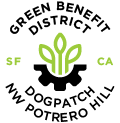 Dogpatch & Northwest Potrero Hill Green Benefit DistrictBoard of Directors General MeetingNovember 17, 2021 6:30– 8:30 PMOnlineBoard Members Present: Bill Barnes, Jean Bogiages, Janet Carpinelli, Katherine Doumani, Susan Eslick, Barb Fritz, Kanwar Kelley, Jason Kelly Johnson, Terri McFarland, Michael Plater, Kat Sawyer, George Slack, Kim Tercero, Monique WallaceExecutive Director: Julie ChristensenMinutes1.	Open Meeting	The meeting was opened by President Kanwar Kelly at 6:33 pm2.	Roll Call	President Kanwar Kelley established a quorum.3.	Approve October Minutes	The Board approved the minutes unanimously.4.	Call for AnnouncementsPublic Comment on Items not on the AgendaCall for Future Agenda ItemsKanwar Kelley opened the floor for announcements, public comment and requests for future agenda items. Katherine Doumani noted the DNA/Potrero Boosters Community Holiday Gathering on December 14 starting at 6 pm, at Pier 70, Building 113.Barb Fritz said that she was working on plans for a Dec 15 holiday gathering and asked boad members to save the date.5.	Approve Virtual MeetingPursuant to state law, the Board considered whether meeting virtually was still required due to the COVID-19 pandemic and existing state of emergency in San Francisco. The Board voted unanimously to continue meeting virtually.6.	Executive Director ReportExecutive Director Julie Christensen presented her report on activities of the GBD. A written report was provided in the Board packet, and highlights of the ED report included:Angel Alley lighting work continues. All efforts are being made to complete the work by Dec 31 when our grant expires.Planning for the Vermont St street tree and sidewalk garden project is progressing.The 22nd St crosswalk at Iowa has been repaired/restriped. But there has been a major irrigation leak on 22nd which Bauman, the project contractor, has been asked to repair.Gateway Construction Documents are at 95%. Julie has reviewed and made comments about areas of concern, especially regarding the extensiveness of the concrete walls, and the crowding of oak trees bear the planting area. She is in discussions with Futureforms about artwork maintenance. There is an online community update on Esprit Park tomorrow, Nov 18 at 5:30.Julie and George slack are helping neighbor Rachel Strickland select and plant a memorial tree at Minnesota Grove.Based on earlier board approval, Julie is helping proponents of the 22nd St stair apply for Clean CA funding and advocating for help from City departments.The GBD applied for and received a $12,000 grant for installation of a water connection for the new Iowa St sidewalk garden.The board is set for its Dec11 strategy workshop. Julie and Ramses will meet with Supervisor Walton and staff on dec 6.7.	Iowa St MuralsJulie explained that the GBD had been looking for some time for funding opportunities for artwork on the 280 support columns along Iowa St between 22nd and 23rd. A CA state budget surplus has led to a $296M community grant program, but the application deadline is Feb 1. 2022. Julie asked board members previously involved in developing concepts for the columns – Jason Johnson, Michael Plater, and Susan Eslick – to assist in developing a proposal in time to apply for the grant. Julie reached out to Daniel Pan and Antoine Marnata of the 1:AM Club because of their extensive experience in dealing with public mural projects and with Caltrans. Julie and Susan worked with Daniel and Antoine to develop a preliminary concept suitable for the application.Daniel and Antoine presented their conceptual design, based on natural and man-made elements around the site. The design would not completely cover the columns, but appear in “floating” locations up and down the columns. Some of the shapes would be translucent, to incorporate the texture of the concrete/metal underneath and to give a light and airy appearance.Jason Johnson and Katherine Doumani expressed concern about the rushed nature of the art selection and a lack of community input. Jason suggested that a competition would be a more effective way of developed a plan. Terri McFarland suggested alternative color palette, feeling the colors shown were too bright. Susan and Julie explained that, if the GBD was successful in getting the grant funding, there would be sufficient time to further vet and develop the design, and that the question was the tradeoff between acting quickly or waiting for some other funding opportunity. Michael Plater said that he felt it was better to act on the opportunity rather than having no improvements at the site at all.The board voted to approve applying for the Clean CA grant with the current preliminary design with the understanding that adjustments to the design can be made at a later date.8. 	Amazon/888 Tennessee Project & Letter of Support	Julie reviewed the final Amazon proposal for their loading dock project. It includes a new 8.5’ sidewalk on 20th St adjacent to the overpass, a new 15’ sidewalk on Minnesota St with street trees, angled parking on 20th to help clear the roadway and discourage wrong-way driving and the repaving of that block of 20th.The project needs the approval of the Historic Preservation Commission because of its location in the Dogpatch Historic District. Amazon has requested letters of support from DNA, the GBD and others.Janet Carpinelli expressed concern that the planters along the new 20th St sidewalk shown in some stages of design were not included in the final plans. Julie explained that the City had rejected the inclusion of the planters because of path of travel and emergency vehicle access conflicts. Jason Johnson asked that the development of the area under the overpass be placed as a January agenda item. There was discussion of the nearby Kentucky Place and ts connection to improvements on 20th St.The board approved sending a letter of support to Amazon for inclusion in their HPC packet and asked Julie to draft the letter.10.	Adjourn  Kanwar Kelley adjourned the meeting at 8:12 PM.